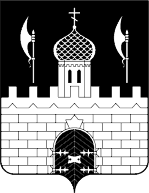 РОССИЙСКАЯ ФЕДЕРАЦИЯМОСКОВСКАЯ ОБЛАСТЬСОВЕТ ДЕПУТАТОВСЕРГИЕВО-ПОСАДСКОГО ГОРОДСКОГО ОКРУГАПОВЕСТКАДевятнадцатого внеочередного заседанияСовета депутатов Сергиево-Посадского городского округа Московской области  1-го созыва02 апреля 2020 года									10:00О проведении заседаний Совета депутатов Сергиево-Посадского городского округа и постоянных депутатских комитетов посредством видео-конференц-связи.Докладчик: председатель Совета депутатов Сергиево-Посадского городского округа Тихомирова Р.Г.Содокладчик: председатель комитета по нормотворчеству и территориальной политике Негурица К.В.Председатель Совета депутатовСергиево-Посадского городского округа					       Р.Г. Тихомирова